     На территории оздоровительного лагеря с дневным пребыванием детей «Снежинка»  1 июня 2016г проходило  тестирование по ОФП,  в котором  приняли участие  обучающиеся Ефименко В.В. и Сорокина О.Г. Ребята соревновались в таких видах, как: бег 60м,  подтягивание из виса на высокой перекладине, прыжок в длину с места, прыжки на скакалках.  Всего приняло участие 40 чел.4 июня 2016г. проводился шахматно-шашечный турнир,   в котором,  приняли участие  обучающиеся тренера-преподавателя Ефименко В.В.  команды «Бармалеи» и  «Ураган» и обучающиеся  тренера-преподавателя  Сорокина О.Г.  команда «Вольники».  Победителями стала команда «Бармалеи».9 июня  2016г. состоялся  кросс-поход на велосипедах от территории «Лыжной базы» до поселка Барзас и обратно.  10 июня 2016г. состоялся  поход в Городской музей имени В.Н. Плотникова. С детьми была проведена увлекательная экскурсия в зале краеведения и в зале военной истории. Мальчикам особенно понравилась военная экспозиция, в ней представлены документы, фотографии, ордена и медали,  личные вещи солдат, боевое оружие времён Гражданской, Великой Отечественной и современных локальных войн (в Афганистане и на Северном Кавказе).13 июня  2016г. конкурс - викторина ко Дню России,  которой приняли  участие 40 чел.  воспитанники  тренеров-преподавателей   Сорокина О.Г.,  Ефименко В.В. Такая викторина призвана развивать в детях уважение и любовь к своей стране, а также знание ее истории.18 июня 2016г. на спортивных площадках МБУ «КДЮСШ» имени А.Бессмертных проводились турниры по спортивным играм: по пионерболу, по мини-футболу,   в котором, приняли участие 40 обучающихся.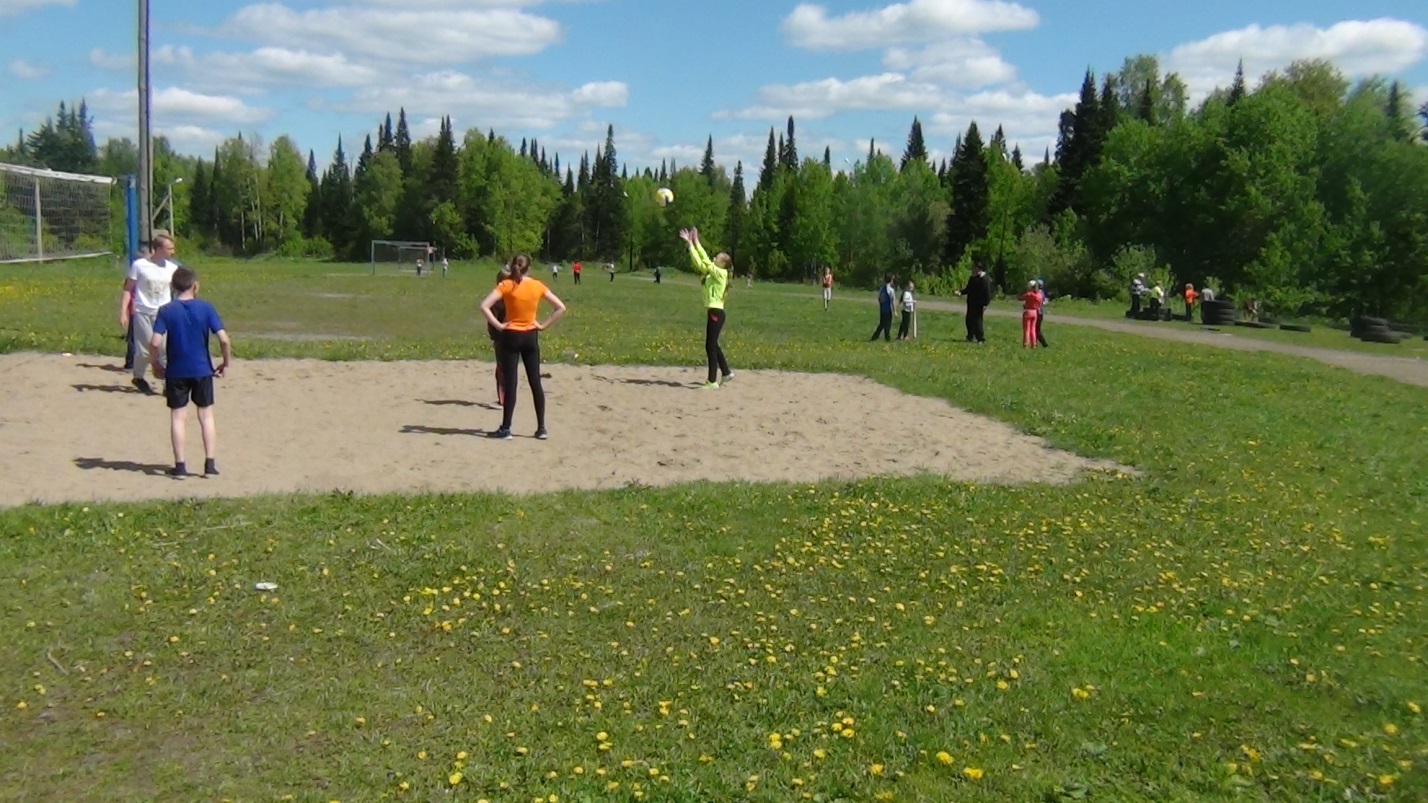 20 июня  2016г. была проведена спортивно-развлекательная программа, посвященная закрытию  1 сезона лагеря  дневного пребывания «Снежинка». Программа состояла из  эстафет: «Посадка картошки», «Одеть капитана»,  «Кочки по болоту», и т.д., а также дети играли в русскую народную игру «Лапта».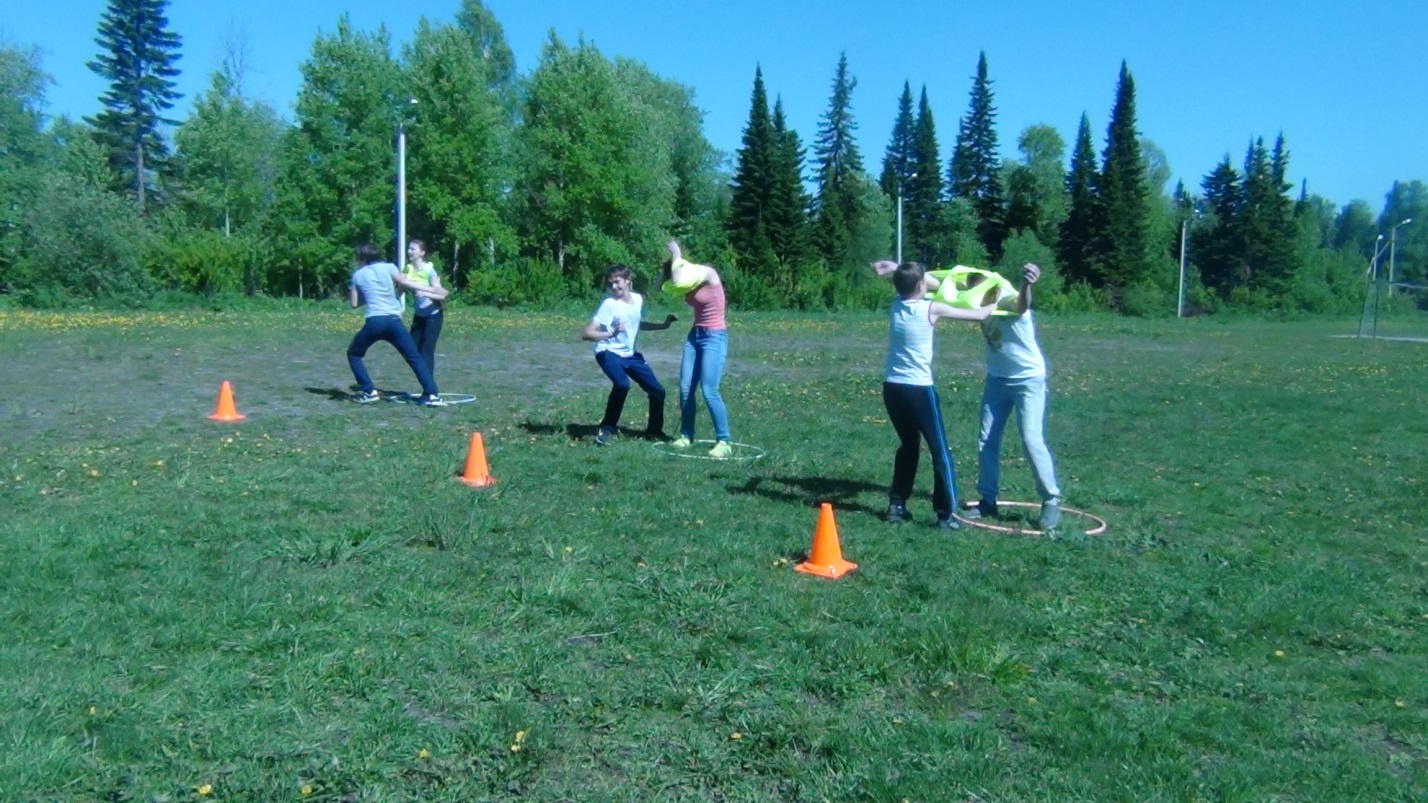 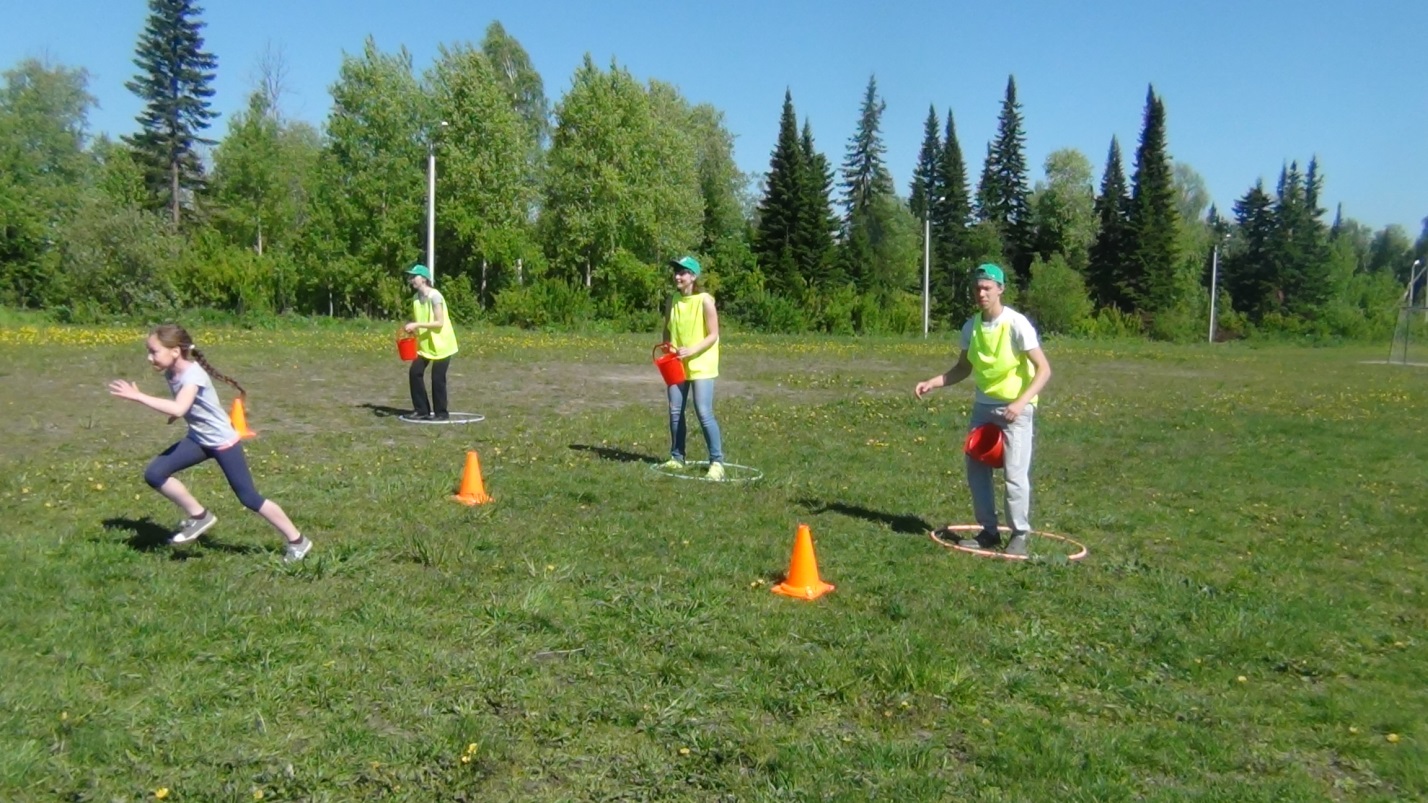 21 июня  2016г. было проведено личное  Первенство Спортивного троеборья МБУ «КДЮСШ»   лагеря  дневного пребывания «Снежинка».  Спортивное троеборье состояло из видов:  «кольцебросс», прыжки на скакалке за 30 сек.,  жонглирование. В мероприятии приняли  участие 18 чел.